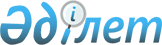 Жалағаш аудандық мәслихатының 2018 жылғы 27 желтоқсандағы № 35-2 "Жер салығының мөлшерлемелері туралы" шешімінің күші жойылды деп тану туралыҚызылорда облысы Жалағаш аудандық мәслихатының 2022 жылғы 25 шілдедегі № 22-1 шешімі. Қазақстан Республикасының Әділет министрлігінде 2022 жылғы 25 шілдеде № 28890 болып тіркелді
      Қазақстан Республикасының "Құқықтық актілер туралы" Заңының 27-бабына сәйкес, Жалағаш аудандық мәслихаты ШЕШТІ:
      1. Жалағаш аудандық мәслихатының 2018 жылғы 27 желтоқсандағы № 35-2 "Жер салығының мөлшерлемелері туралы" (Нормативтік құқықтық актілердің мемлекеттік тіркеу тізілімінде № 6647 болып тіркелген) шешімінің күші жойылды деп танылсын.
      2. Осы шешім оның алғашқы ресми жарияланған күнінен кейін күнтізбелік он күн өткен соң қолданысқа енгізіледі.
					© 2012. Қазақстан Республикасы Әділет министрлігінің «Қазақстан Республикасының Заңнама және құқықтық ақпарат институты» ШЖҚ РМК
				
      Жалағаш аудандық мәслихатының хатшысы 

Г. Курманбаева
